Федеральный закон от 23 февраля 2013 г. N 15-ФЗ "Об охране здоровья граждан от воздействия окружающего табачного дыма и последствий потребления табака"Настоящий Федеральный закон вступил  в силу с 1 июня 2013 г.Пункты 1 и 2 части 1 и часть 2 статьи 18 настоящего Федерального закона вступают в силу с 1 января 2017 г.Текст Федерального закона опубликован на "Официальном интернет-портале правовой информации" (www.pravo.gov.ru) 25 февраля 2013 г., в "Российской газете" от 26 февраля 2013 г. N 41, в Собрании законодательства Российской Федерации от 25 февраля 2013 г. N 8 ст. 721, в "Парламентской газете" от 1-7 марта 2013 г. N 7Федеральный закон направлен на защиту здоровья граждан от воздействия окружающего табачного дыма и последствий потребления табака.Постепенно запретят курение на рабочих местах в помещениях и большинстве общественных мест. С 1 июня 2013 г. такой запрет вводится на территориях и в помещениях спортивных, образовательных, культурных, медицинских и оздоровительных организаций; на детских площадках, пляжах; в пассажирских самолетах; в городском и пригородном транспорте; на вокзалах, в портах, на станциях метро и рядом со входом в них. Также нельзя будет курить в помещениях органов власти и местного самоуправления, на автозаправках, в лифтах, на лестничных клетках и в иных местах общего пользования в многоквартирных домах. С 1 июня 2014 г. запретят курить в поездах дальнего следования, на судах дальнего плавания, в общежитиях, гостиницах, магазинах, кафе, ресторанах, на крытых рынках, пассажирских платформах у электричек. Исключение составят специально выделенные открытые места или изолированные помещения, оборудованные системами вентиляции. Причем организовать их разрешено далеко не везде.Предусмотрены ценовые и налоговые меры по снижению спроса на табачные изделия (увеличение акцизов на данную продукцию; установление минимальных розничных цен на нее).Запрещаются реклама и стимулирование продажи табачных изделий (например, проведение лотерей, конкурсов и иных мероприятий, где призом являются сигареты). Также табачным компаниям нельзя будет выступать спонсорами любых акций и мероприятий в сфере образования, физкультуры, спорта, здравоохранения и культуры.Вводится запрет на потребление табака несовершеннолетними. При этом граждане обязаны заботиться о формировании у детей отрицательного отношения к курению, а также о недопустимости их вовлечения в этот процесс.Ограничивается демонстрация курения с телеэкрана. Запрещается показывать табачные изделия и процесс их потребления во всех новых аудиовизуальных произведениях: как детских, так и взрослых (в отношении последних предусмотрено лишь 1 исключение, когда такое действие является неотъемлемой частью художественного замысла).Закон содержит меры по ограничению торговли табачными изделиями. В частности, с 1 июня 2014 г. продавать их в розницу можно будет только в магазинах и павильонах, имеющих торговый зал. При отсутствии таковых в населенном пункте будет разрешена продажа в других объектах или развозная торговля. При этом выкладывать табачные изделия на витрину запретят. В торговом зале можно будет разместить лишь перечень продаваемой табачной продукции. Если у продавца возникнут сомнения в совершеннолетии покупателя, он сможет потребовать у него удостоверение личности.Расширяется перечень мест, где торговать табаком запрещено. В него, в частности, включаются вокзалы (кроме магазинов "дьюти фри"), станции метро.Для пресечения незаконной торговли табачной продукцией будут учитывать ее производство, импорт, экспорт, оптовую и розничную продажу, а также отслеживать производственное оборудование, движение и распределение табачных изделий.Федеральный закон вступает в силу с 1 июня 2013 г., за исключением отдельных положений, для которых предусмотрены иные сроки введения в действие.С текстом закона можно познакомиться, перейдя по ссылке http://base.garant.ru/70321478/#ixzz3GJOUmGPK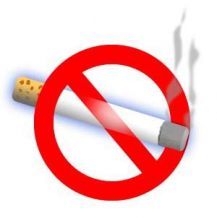 